2020年6月镇海中学选考适应性考试思想政治学科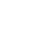 考生须知：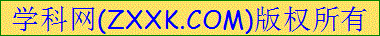 1．本卷满分100分，考试时间90分钟；2．答题前，在答题卷指定区域填写学校、班级、姓名、试场号、座位号及准考证号；3．所有答案必须写在答题卷上，写在试卷上无效；考试结束后，只需上交答题卷。一、判断题（本大题共10小题，每小题1分，共10分。判断下列说法是否正确，正确的请将答题纸相应题号后的T涂黑，错误的请将答题纸相应题号后的F涂黑。）1.商品价格的变动会引导生产要素在不同生产部门之间的配置。2.所有股份有限公司的股票都能上市交易。3.我国社会主要矛盾虽然变化，但是我国的基本国情没有变。4.宁波海曙推进“清廉社区”建设，有利于基层政府政治生态风清气正。5.我国坚持总体国 家安全观，坚持国家利益至上。6.在综合国力中，民族精神等精神力量也是重要组成部分。7.文学艺术是一个民族文明程度的重要标志之一。8.唯心主义都是把人的主观精神夸大为唯一的实在。9.“地球上最美的花朵”是指客观事物的规律。10.社会主义社会的基本矛盾是非对抗性的矛盾。二、选择题Ⅰ（本大题共21小题，每小题2分，共42分。在每小题列出的四个备选项中，只有一项是符合题目要求的，不选、多选、错选均不给分。）11.近日，“地摊”一词突然火了，原因是多地出台政策明确表示开放部分街道为摊贩提供经营场地。支持“地摊”经济发展有利于①拓宽群众的就业渠道                         ②发挥消费的决定作用③市场主体避免经营风险                       ④满足多元化消费需求A．①②		     B．①④  	         C．②③  	         D．③④12.为深入贯彻中共中央统筹推进新冠肺炎疫情防控和经济社会发展工作的要求，国务院办公厅日前出台了《关于应对新冠肺炎疫情影响强化稳就业举措的实施意见》明确了一系列支持稳就业的新举措。可见[来源:学*科*网]①就业对整个社会生产和发展具有重要意义     ②劳动在生产力发展中起主导作用③劳动者实现就业就可以实现自身的权益       ④党和政府实施积极的就业政策①③            B. ②③             C. ①④             D. ②④13.某国企技术员孙某近两年的收入构成比例表，由此可推断①孙某以按劳分配为主获得收入         ②让创造财富的源泉充分涌流助于增加收入③孙某以按要素分配为主获得收入       ④劳动报酬的增长与劳动生产率提高同步A. ①②        B.①④           C.②③               D.③④14.陕西临潼火晶柿子是国家地理标志产品。随着《长安十二时辰》的热播，未到中秋市场上就出现了大量火晶柿子，当地政府不得不发表声明，明确火晶柿子的成熟时间。这告诉我们 A. 市场交易须自愿平等、公平竞争      	 B. 市场主体应恪守市场规则和道德 C. 国家地理标志产品的经营应由政府主导    D. 农产品的生产经营具有自发性、滞后性 15.面对2019年复杂多变的外经贸环境，中国对外贸易经受住了外部的各种挑战。若2020年我国 外贸要进一学科网步增强应对各类挑战的国际竞争力，下列可采取的贸易发展措施有 ①着力引导外资投向，优化外商投资结构     ②创新对外投资方式，促进国际产能合作 ③稳定外贸政策，结构性的调整进出口关税   ④优化营商环境，提升跨境贸易便利化水平 A. ①②        	B. ②③        	   C. ③④         	D. ①④ 16.党的十九届四中全会指出，坚持和完善中国特色社会主义行政体制，构建职责明确、依法行政的政府治理体系。这就要求我国①把增强政府公信力作为活动宗旨②政府要坚持法定职责必须为、法无授权不可为③优化政府职责，提高行政效能④把发扬民主作为有效制约和监督政府权力的关键①③          B. ②③            C. ②④           D. ①④[来源:Zxxk.Com]17.近年来，随着电商、快递、外卖等新兴业态带来的快递塑料包装、外卖塑料餐具的消耗量快速上升，国家提出了在上述领域逐步禁限塑料包装物使用的具体要求。对此，公民要 A. 有序参与政治生活，提升政治参与能力    B. 积极反映个人意见，行使基本民主权利 C. 坚持权利与义务相统一，践行绿色生活方式 D. 直接参与环保标准制定、相关立法等的决策 18. 2020 年 1 月，中共中央印发了《中国共产党和国家机关基层组织工作条例》并发通知要求，各级党委（党组）要把机关党的建设摆在重要位置来抓，推动机关党的建设始终走在前、作表率。 实施该条例旨在 ①确保党始终总揽全局协调各方            ②加强和改进机关党的建设质量 ③充分发挥机关基层党组织的作用          ④保证基层国家机关协调高效运转 A. ①②         	B. ②③        	C. ③④         	D. ①④ 19.浙江省某镇人大打造“人大代表流动接待室”，变选民“请进来”为代表“走出去”，深入村头巷尾倾听基层群众的呼声诉求，并通过现场解释答复和后期交办反馈，使选民满意率达 100%。 这体现了人大代表 A. 履行密切联系群众的义务                B. 依照法定程序行使提案权 C. 有权监督政府机关的工作                D. 代替人民参加行使国家权力 20.办好中国的事情关键在党，关键在党的集中统一领导。这意味着①我们必须自觉维护党中央权威和集中统一领导②我们要坚决维护习近平总书记党中央的核心、全党的核心地位③党的领导是社会主义民主政治的本质特征④遵守宪法和法律是多党合作的首要前提①②            B. ②③        C. ①④            D. ③④21.习近平主席多次强调，团结合作是国际社会战胜疫情最有力武器，我们将继续这样做，同国际社会一道战胜这场疫情。这是基于国际社会在公共卫生安全方面存在共同利益维护公共卫生安全是各国对外活动的出发点中国是维护国际新秩序的主力军国际社会给予我国的理解和支持22.“故宫零废弃”垃圾分配项目是通过情景设计引导参观者体验“生态故宫”，倡导社会公众关注并实践垃圾分类的行动。这表明 [来源:Zxxk.Com]①文化对人的影响是潜移默化的         ②文化对人的影响是深远持久的 ③文化影响人们的实践活动             ④文化影响人们的交往方式 A. ①②       	 B. ③④        	C. ①③      	D. ②④ 23.面对公共卫生危机，全国人民团结合作，共克时艰，坚决打赢疫情防控阻击战。下列选项与之 体现的民族精神相一致的是 [来源:学。科。网Z。X。X。K]A. 海纳百川，有容乃大         	          B. 天行健，君子以自强不息 C. 二人同心，其利断金        	          D. 夸父追日，愚公移山 24.一年一度的端午节，纪念屈原，传承我们中国人浓重的家庭情愫，又一次燃起国人的家国情怀，也成为中国人精学科网神世界里一个独特爱国主义的情结。这说明①传统文化具有鲜明的民族性                ②传统文化能顺应时代的变迁      ③爱国主义是中华民族精神的核心            ④爱国主义是中华民族的精神基因①②         B．②③              C．①④           D．③④25.《讽刺与幽默》报发起“抗击疫情、众志成城，为中国加油”漫画集短视频征集活动，积极引导正能量，科普疫情防护知识，为中国加油！下列表述与该活动主题最为贴切的是 A. 立足社会实践，发挥文化优势         	B. 营造文化氛围，促进文化创新 C. 普及科学知识，展现时代精神         	D. 坚定理想信念，推动文艺繁荣26.古希腊哲学家德莫克利特确立了以原子来解释万物的原子唯物论。下列观点与之相同的是 ①气者，理之依也                         ②形存则神存，形谢则神灭 ③人是万物的尺度                         ④万物的基础是基本元素 A. ①②          B. ②③             C. ③④             D. ①④ 27.科学家通过实验发现低氧诱导因子不仅能使细胞耐受低氧，也能使细胞耐受营养过剩，这一生物氧气感知通路的发现，为癌症和其他疾病的治疗带来了希望。这表明  ①实践是认识的目的					    ②真理性认识是通过科学实验获得的 ③事物的联系是具体的					④人可以根据需要建立新的具体联系①③			B. ①④				C. ②③				D. ②④28.中央农村工作会议明确了实施乡村振兴战略目标的时间表：到2020年，制度框架和政策体系基本形成；到2035年，农业农村现代化基本实现；到2050年，乡村全面振兴，农业强、农村美、农民富全面实现。这说明 ①事物是相对运动和绝对静止的统一		 ②同一事物在不同发展阶段上有不同的矛盾 ③量变达到一定程度必然引起质变		     ④社会发展是前进性与曲折性的统一①②			B. ①④				C. ②③				D. ③④29.为建成健康稳定、布局合理、功能完备的森林生态系统，对于作为森林资源主体天然林的保护 要坚持全面保护、重点突出的原则，即把所有天然林都保护起来，同时确定天然林保护重点区域。这一原则体现了 A. 立足局部，统筹全局 	                B. 重视部分，决定整体 C. 把握重点，统筹兼顾 	                D. 抓住主流，又要全面 30.平时工作中很难发现不平凡的人，而大多数平凡的人在疫情时期却用不平凡的举动，让世界感受到了平凡人的坚毅。这让我们领悟到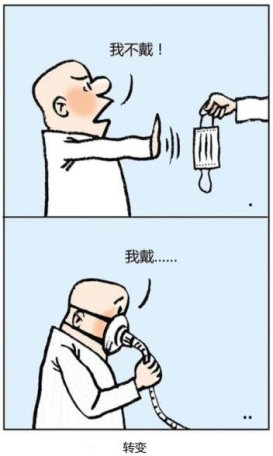 A. 人人都是社会历史的创造者             B. 人的价值就在于创造价值C. 能力卓越的人就能创造出卓越的人生D. 社会提供的客观条件是实现人生价值的前提31.漫画《转变》（作者：鲁楠）所蕴含的哲学道理是①矛盾双方相互吸引、相互联结    ②矛盾双方相互排斥、相互分离③矛盾双方的对立是同一中的对立  ④矛盾双方的同一是对立中的同一A．①②        B．②④        C．①③          D．③④三、选择题Ⅱ（本大题共5小题，每小题3分，共15分。在每小题列出的四个备选项中，只有一项是符合题目要求的，不选、多选、错选均不给分）[来源:学_科_网]32.下列关于马克思主义国家理论观点论述正确的是：①任何国家，都是一定阶级的民主和一定阶级的专政 ②国家是阶级统治的工具，阶级性是国家的本质属性③统治阶级的性质决定着国家的性质④国家制度，包括专政与民主，即内容与形式两个方面A．②③	B．①④            C．①②	D．②④33.美国两大党在国会向来不和，分歧较大，但在对华一事上两党的意见却惊人地一致。几年来，美国国会陆续通过了“台旅法”“台北法”等涉台法案，签署了所谓的“香港人权与民主法案”。这表面①两党竞争的根本目的是争夺更多席位以主导国会②两党在阶级基础、意识形态方面没有本质区别③两党主要职能学科网就是组织选举，维持对政治权力的控制④两党的实质是为资本主义制度服务的政党制度A．①③	B．②④            C．②③	D．①④34.王某以5万元的价格从包某手中购得一辆二手汽车，双方已办理交付手续但未办理登记过户手续。有一天，王某驾驶该车外出办事，由于严重交通违规，结果被交警扣车处理。在这种情况下，该辆汽车的所有权归A.钱某所有         B.国家所有         C.王某所有         D.交警所有35.小杨和小魏结婚后。小杨拿到婚前发表的专著的稿费8千元；婚后小杨父亲赠与5万元，小杨用这笔钱购买了债券，获利1万元，下列说法正确的是：①8千元属于小杨个人财产                     ②5万元属于夫妻共同财产③1万元属于夫妻共同财产                     ④小杨的个人财产一共5.8万元A. ①②            B. ①③            C. ③④             D. ②③36.小方在医院就诊时因觉得医生小杨不认真给他看病，与小杨发生口角。之后，小方取完药回来冲进诊室用茶杯砸向医生小杨，造成小杨头破血流。据此可知①小方让王小杨头部受伤，侵害了小杨的人格权②小方侵害了小杨的健康权，应承担侵权责任③小杨可以身体权受到侵害为由提起民事诉讼④小杨提起诉讼，小方肯定不承担举证责任A.①②            B. ①④            C. ②③             D. ①③ 四、综合题（本大题共4小题，共33分）37.5G赋能实体经济高质量发展。发展5G有利于提升我国的产业链水平，将直接带动相关技术产业的进步升级,有利于推动核心技术攻关突破和带动上下游企业发展壮大，促进我国产业迈向全球价值链中高端。5G 与实体经济各行业各领域深度融合，促进各类要素、资源的优化配置和产业链、价值链的融会贯通，使生产制造更加精益、供需匹配更加精准、产业分工更加深化，赋能传统产业优化升级。专家指出，发展5G需要营造创新、创业的发展环境，推进技术创新，要把提升原始创新能力摆在更加突出位置，增强高质量发展新动力。5G发展本身就具备全球化分工、协同化推进的特征，所以还需要加强国际合作，继续推动国内外企业积极参与我国 5G 网络建设和应用推广，共同分享5G 发展成果。结合材料，运用《经济生活》中的相关知识，回答下列问题：（1）运用“建设现代化经济体系”的知识，说明 5G 技术是如何推动实体经济高质量发展的？ （5分）（2）结合专家的观点，说明我国 5G 的发展所体现的新发展理念的重要性。（3 分）38.青春由磨砺而出彩，人生因奋斗而升华。在谈到“新时代中国青年要树立远大理想”时，习主席引用“立志而圣则圣矣，立志而贤则贤矣”指出，青年的理想信念关乎国家未来。青年理想远大、信念坚定，是一个国家、一个民族无坚不摧的前进动力。青年志存高远，就能激发奋进潜力，青春岁月就不会像无舵之舟漂泊不定。青年只有把自己的小我融入祖国的大我、人民的大我之中，与时代同步伐、与人民共命运，才能更好实现人生价值、升华人生境界。结合材料，运用《文化生活》《生活与哲学》的相关知识，回答下列问题。用“筑牢理想信念之基”的知识，分析新时代中国青年要树立远大理想的原因。（4分）（2）结合材料，运用“价值的创造与实现”的知识，谈谈青年怎样才能更好实现人生价值、升华人生境界？（6分）39.2020年1月31日，英国正式退出欧盟。2019年7月，约翰逊接任英国首相一职时表示：英国将在2019年10月31日前敲定脱欧事宜。但是9月3日，议会却通过了由议会主导英国脱欧进程的议案，加上反对党工党各种场合的唱反调，约翰逊的“脱欧计”接连受挫，多次要求提前大选也被否决。10月29日，约翰逊第4次“提前大选”的动议获得下议院通过。约翰逊重新赢得大选后才逆天改命，一路顺风顺水。英国首相遭遇脱欧乱象可归结为社会阶层的差异，英国如今的贫富差距较大，社会不公平得不到有效解决。作为欧盟大国的法国同样存在贫富差距加大和社会不平加剧的趋势，“黄背心运动”正是法国社会问题的反映。有专家认为，在英法现有体制下，无法从根本上弥合社会分歧。结合材料，运用《国家和国际组织常识》中的相关知识，回答下列问题：（1）从“英国内阁与首相”的角度，分析英国首相遭遇脱欧乱象的原因。（4 分）（2）运用“英法两国政体的异同”的角度，分析专家观点的合理性。（5 分）40.疫情期间，D药房销售店向A市B区的C医疗设备生产厂订制一批医用外科口罩，双方就数量、价格协商后签订了书面协议。后来，B区市监局查处C厂商的口罩不符合质量规定，全部给予扣押。C产商表示不服，并进行维权。结合材料，运用《生活中的法律常识》的相关知识，回答下列问题：（1）D店和C厂商签订的合同是否有效，请说明理由。（2分）（2）C厂商可以通过哪些途径进行维权。（4分）2020年6月镇海中学选考适应性考试参考答案思想政治学科一、判断题(本大题共 10 小题，每小题 1 分，共 10 分)二、选择题Ⅰ(本大题共 21 小题，每小题 2 分，共 42 分)三、选择题Ⅱ(本大题共 5 小题，每小题 3 分，共 15 分)四、综合题(本大题共 4 小题，共 33 分)37.（1）（1）①5G的发展将提升我国的产业链水平，将直接带动相关技术产业的进步升级，推动我国实体经济的供给侧结构性改革，提高实体经济发展质量。（2分）②5G与实体经济各行业各领域深度融合，促进各类要素、资源的优化配置和产业链，促进互联网同实体经济深度融合，加快发展先进制造业。（2分）③5G的发展营造勤劳创业、实业致富的发展环境和社会氛围，显著增强我国经济发展质量优势。（1分）创新发展注重的是解决发展动力动力的问题，是引领发展的第一动力 ，是建设现代化经济体系的战略支撑，是发展的基点。（1分）开放发展注重的是解决发展内外联动的问题，有利于我国按共商共建共享的原则，实现互利共赢，发展更高层次的开放型经济体系。（2分）38. （1）一个国家，一个民族，要同心同德迈向前进，关键是高举理想信念的旗帜，站在理想信念的制高点上。（2分）青年树立远大理想，有利于为中国和中华民族创造无坚不摧的前进动力。（2分）（2）①要在个人与社会的统一中实现价值。社会提供的客观条件是人们实现人生价值的前提。青年只有把自己的小我融入祖国的大我、人民的大我之中，与时代同步伐、与人民共命运，才能更好实现人生价值、升华人生境界。（3分）②要在砥砺自我中走向成功。实现人生价值，需要有坚定的理想信念。新时代中国青年要树立远大理想、志存高远，激发奋进潜力，从而更好实现人生价值、升华人生境界。（3分）39. （1）英国首相权力虽然很大，但仍要受到种种制约。（1分）尽管约翰逊有权代表英国内阁“脱欧”，但是受到议会，特别是反对党工党的制约，（1分）致使其“脱欧”协议无法在议会顺利通过，以致于首相提出暂停议会活动、提前大选。（1分）可见，英国的议会制和两党制是这些乱象的出现的重要原因。（1分）（2）从政体与国体的关系看，英法两国的政体都属于资本主义国家的统治形式。两国的政权都是资产阶级政权，执政的根本目标都是维护资本主义制度，为资产阶级利益服务的。（2分）从执政党的性质和作用来看，英法两国执政党都是资产阶级的代表，不可能真正代表中下层人民利益。（2分）英法两国面临着的诸多困扰和各种弊端，是资本主义社会固有的矛盾导致的，是无法通过调节政体从根本上加以解决的。（1分）40. （1）合同有效。（1分）D店和C厂商签订的合同，是双方真实意思表示，没有违反法律、行政法规的强制性规定，合同有效。（1分）（2）公民认为行政机关作出的具体行政行为侵犯其合法权益的，可以依法向特定行政机关提出行政复议。（1分）C厂商可以向A市的市监局或者B区政府申请行政复议。（1分）诉讼是由司法机关在纠纷主体参与下，依照法定程序解决具体纠纷的活动。（1分）C厂商也可以在B区基层人民法院对B区市监局提起行政诉讼。（1分）项目工资收入技术入股收入房租收入股票收入其他收入2018年比例（％)665127102019年比例（％)601012612题号3233343536答案ABCDA